Latgales podnieku dienas 2019 16. aprīlīplkst. 9.30 – 13.00Latgales novada skolu vizuālās mākslas un keramikas pulciņu radošais konkurssJura Soikāna Ludzas mākslas skolas Nautrēnu filiālē, Rogovka, Nautrēnu pagasts, Rēzeknes novadst. 2640400322. aprīlī plkst. 12.00 – 15.00       Atvērto durvju dienas Latgales podnieku darbnīcāsDaugavpils Māla mākslas centrā,18.novembra iela 8, Daugavpilst. 29241488, e. dmmc@inbox.lv Olgas un Valda Pauliņu keramikas darbnīcā, Dūmu iela 8, Krāslava, t. 29128695, e. valdispaulins@inbox.lv26. aprīlī plkst. 10.00 – 11.00Malkas cepļa izņemšana Jura Krompāna keramikas darbnīcā Niperova, Griškānu pagasts, Rēzeknes novadst. 27529187plkst. 11.00–15.00Teorētiskie lasījumi par lietišķo māksluLatgales Kultūrvēstures muzejā, Atbrīvošanas alejā 102, Rēzeknēt. 64622464, e. muzejs@rezekne.lvAr priekšlasījumiem uzstāsies Latvijas Nacionālā kultūras centra lietišķās mākslas eksperte Linda Rubena, folkloras eksperte Gita Lancere, Latvijas Nacionālā vēstures muzeja pētniece Baiba Dumpe un Balvu Centrālās bibliotēkas direktore Ruta Cibule.plkst. 17.00–20.00„Latgales podnieku dienu 2019” keramikas cepļa kurināšana Andra Ušpeļa keramikas darbnīcā „Moldedži”, Pocelujevka, Griškānu pagasts, Rēzeknes novads, t. 29463032Glazēto darbu kurināšana malkas ceplī. Satikšanās un sirsnīga vakarēšana ar podniekiem. Vēsmas Ušpeles stāsts un demonstrējumi par pieredzēto Svētā Jēkaba (Santjago) ceļā.27. aprīlī plkst. 10.00-12.00„Latgales podnieku dienu 2019” keramikas cepļa atvēršana Andra Ušpeļa keramikas darbnīcā „Moldedži”, Pocelujevka, Griškānu pagasts, Rēzeknes novads, t. 29463032plkst. 12.30„Latgales podnieku dienu 2019” un gleznotāju apvienības VIVA izstādes atklāšana Franča Trasuna muzejā “Kolnasāta”Kalna iela 3, Sakstagals, Sakstagala pagasts, Rēzeknes novads, t. 28676917, e. kolnasata@inbox.lv Izstādē piedalās Latgales podniecības meistari ar jaunākajiem darinājumiem, īpašu uzmanību veltot krūzēm, krūzītēm un kausiem. Vienuviet virpoti un lipināti, krāšņi glazēti un niansēm bagāti reducēti (t.s. melnā keramika) ikdienā lietojami un dekoratīvi trauki. Izstāde skatāma līdz 10.septembrim.Organizē: Rēzeknes novada pašvaldība, TLMS „Rēzeknes apriņķa pūdnīki”, Latgales Kultūrvēstures muzejsSadarbībā ar: TLMS „Latgale” (Daugavpils), A.Paulāna TLMS (Rēzekne), Jura Soikāna Ludzas mākslas skolas Nautrēnu filiāli, Franča Trasuna muzeju “Kolnasāta”.Atbalsta: Valsts kultūrkapitāla fonds    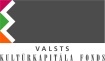 